Máster Universitario en Comunicación Intercultural, Traducción e Interpretación en los Servicios PúblicosINFORME DE ACCIONES DE EMPLEABILIDAD 2019/2020Desde el Máster en Comunicación Intercultural, Traducción e Interpretación en los Servicios Públicos se desarrollan una serie de actividades destinadas a promover la inserción laboral de sus egresados.Como parte de sus estudios, los alumnos cursan un período de prácticas obligatorias de hasta 900 horas de duración en distintos centros estrechamente relacionados con el sector de la TISP. Entre estos, pueden nombrarse hospitales, centros sanitarios, clínicas de reproducción asistida, comisarías, organismos oficiales, escuelas, embajadas, empresas de traducción e interpretación presencial y/o remota, ONG u otras entidades que cuentan con departamentos internacionales que necesitan servicios de traducción e interpretación. Tras su período de prácticas, parte de los egresados del Máster CITISP se han incorporado como trabajadores a las plantillas de dichos centros y, en otros casos, han desarrollado sus propias iniciativas emprendedoras en el sector de la traducción e interpretación con, por ejemplo, la creación de sus propias empresas de servicios lingüísticos.Distintos centros y empresas envían ofertas de empleo acordes al perfil de los egresados del Máster CITISP. Para facilitar su máxima difusión, todas ellas se publican en las redes sociales del Máster CITISP (Twitter, Facebook, Instagram) y su perfil de LinkedIn, además de distribuirse a alumnos y exalumnos por correo electrónico a partir de una lista de distribución activa, desde donde se envían ofertas de trabajo, información sobre becas y ayudas, actividades formativas o charlas.El Máster CITISP organiza cursos, talleres y seminarios especializados con el objetivo de:Profundizar en temas de actualidad relacionados con la Traducción y la Interpretación utilizando herramientas específicas. Concienciar sobre aspectos específicos relacionados con la profesionalización de la Traducción e Interpretación. Concienciar sobre la importancia de la formación complementaria y continua para poder adquirir o practicar las habilidades y competencias específicas necesarias para la profesión. Estas actividades se enmarcan en sectores punteros del mercado o que suponen posibles salidas laborales para alumnos y egresados. Destacan actividades desarrolladas en el marco del diseño, creación y maquetación de páginas web, utilización de herramientas informáticas especializadas en el campo (TRADOS), interpretación telefónica, interpretación policial, técnicas de autocuidado en interpretación sanitaria, el mundo del traductor/intérprete autónomo, etc. De forma más específica, durante el curso académico 2020/2021 se organizaron las siguientes actividades:- Taller de maquetación para traductores con ADOBE INDESIGN (26 de febrero): 4 horas de duración, impartido por Rafael López Sánchez (traductor profesional y maquetador). Modalidad online.- Taller de Interpretación telefónica (8 y 9 de marzo): 8 horas de duración, impartido por Sandra Jiménez Higuera. Modalidad online.- Aprendizaje situado en traducción sanitaria: participación en el proyecto TAPP (9 de marzo-9 abril): 25 horas de duración, impartido por Raquel Lázaro Gutiérrez (Universidad de Alcalá). Modalidad online.- Ofimática productiva para traductores (15 y 22 de marzo): 8 horas de duración, impartido por Manuel Mata Pastor (Universidad Complutense de Madrid). Modalidad online.- Visita virtual a la Unión Europea (18 de marzo). Modalidad online.- Traducción e Interpretación en el Ámbito Policial (aspectos generales y práctica en español-francés y/o español-inglés) (23 y 24 de marzo), 8 horas de duración, impartido por Loli Ortigosa y Cristina Rodríguez (DGP). Modalidad presencial y online.- Primeros pasos en el mercado profesional de la traducción y la interpretación por cuenta propia (23 y 24 de marzo), 8 horas de duración, impartido por María Galán Barrera (ASETRAD). Modalidad online.- Taller de traducción y localización de sitios y contenido web (22 y 16 de abril): 8 horas de duración impartido por Manuel Mata Pastor (Universidad Complutense de Madrid). Modalidad online.Para el curso académico 2019/2020 destacan, además, otra serie de actividades formativas impartidas por distintos expertos del sector:- Language and inclusion: translation as a tool for empowerment in NGO's work: 1 hora de duración, impartido por Wine Tesseur (Dublin City University).- Terminología jurídica y derecho procesal civil y penal para traductores e intérpretes: 4 horas de duración, impartido por Eduardo Ranz Alonso (Abogado. Universidad Carlos III de Madrid),- Nociones básicas. Introducción al derecho: 4 horas de duración, impartido por Eduardo Ranz Alonso (Abogado. Universidad Carlos III de Madrid),- Seminario de investigación en el ámbito de la traducción e interpretación jurídico-administrativa chino-español: 4 horas de duración, impartido por Lu Jingsheng (Universidad de Estudios Internacionales de Shanghái.- Metodología de investigación para trabajos académicos: 4 horas de duración, impartido por Carmen Valero Garcés y Vanessa Enríquez Raído (Universidad de Alcalá y Universidad de Auckland.- Servicio de traducción e interpretación en el Ministerio del Interior: 2 horas de duración, impartido por Hassan Handi (Traductor oficial de árabe y francés y técnico especialista de la administración pública del Ministerio del Interior).- La importancia de la traducción e interpretación en el derecho de defensa: 1 hora de duración, impartido por Ignacio González Vega (Portavoz de Juezas y Jueces para la Democracia).- Seminario sobre Interpretación telefónica: 8 horas de duración, impartido por Gabriel Cabrera (Universidad de Alcalá y Dualia).- XIV Jornadas sobre Traducción e Interpretación en los Servicios Públicos. Salidas profesionales de la Traducción e Interpretación en los Servicios Públicos: 3 horas de duración, impartido por María Galán, Antonio Airapetov, Hassan Handi, Gabriel Cabrera, Adriana Jaime y Reynaldo Casamayor (ASETRAD, CEAR, Ministerio del Interior, DUALIA, VOZE, Ofilingua).Desde Empleabilidad UAH se llevan a cabo distintas acciones destinadas a reforzar la inserción laboral de sus egresados a nivel general. En este sentido, destacan:Career Center UAH: las empresas o entidades externas publican ofertas a través de una plataforma virtual a la que tanto alumnos como exalumnos de la Universidad de Alcalá pueden acceder tras crearse un perfil a modo de CV, lo que les facilita ponerse en contacto directamente con los centros interesados. Más información: https://empleabilidad.uah.es/es/career-center/Por otro lado, se organizan actividades formativas destinadas a desarrollar y/o reforzar competencias que favorecen la empleabilidad. Por ejemplo, el programa SUMÉRGETE pretende entrenar las competencias blandas o soft skills, entendidas como un conjunto de recursos personales como actitudes y rasgos de personalidad que entran en juego en la ejecución de una determinada actividad laboral), que pueden suponer una ventaja en el proceso de selección de un candidato. Así, del 14 al 16 de junio se organizan seminarios online en los que los alumnos desarrollan un reto gamificado inicial y, posteriormente, desarrollan competencias digitales (identidad digital, reuniones online, gestión de datos, contenidos digitales, seguridad en la red) y personales (trabajo en equipo, gestión de conflictos, comunicación, toma de decisiones, inteligencia emocional) mediante la metodología Design Thinking para completar el programa. Más información: https://uah.jobteaser.com/es/events/110178-sumergete-entrenamiento-y-desarrollo-de-soft-skillsTutorías presenciales o virtuales: mediante el apoyo de un orientador profesional, los alumnos trabajan aspectos personales que influyen sobre el desarrollo profesional y la búsqueda de empleo. Más información: https://empleabilidad.uah.es/es/orientacion-profesional/tutorias/Talleres de búsqueda de empleo: orientados al proceso de selección y herramientas básicas para la búsqueda de empleo, salidas profesionales y búsqueda de empleo 2.0. A modo de ejemplo, este tipo de actividades cubren la elaboración de un CV adecuado (estructura, contenido, diseño, etc.) o el desarrollo de habilidades para mejorar la eficacia en entrevistas de trabajo (fases, objetivos, posibles preguntas, ansiedad, simulaciones, etc.). Más información: https://empleabilidad.uah.es/es/orientacion-profesional/talleres-de-busqueda-de-empleo/Talleres de competencias: el Programa de Estrategias para Mejorar la Inserción y el Desarrollo organiza este tipo de actividades para facilitar la toma de decisiones, el trabajo en equipo, la comunicación, la gestión de proyectos, las técnicas de negociación, la motivación, el liderazgo y cómo acceder a la Administración Pública. Más información: https://empleabilidad.uah.es/es/orientacion-profesional/talleres-de-competencias/Escuela de emprendimiento: aquellas personas interesadas en emprender sus propios proyectos pueden obtener apoyo y orientación al respecto. Más información: https://emprendimiento.uah.es/es/emprendimiento/Foro de Empleabilidad (gratuito y abierto): los días 20 y 21 de abril de 2021 se celebra el I Foro EmpleabilidadUAH, en el que participarán más de 50 empresas que llevarán a cabo presentaciones, talleres, dinámicas y webinars. Además, algunas de las empresas tendrán procesos de selección abiertos y todas tendrán stands virtuales para poder interactuar directamente con las personas de recursos humanos. Más información: https://foroempleabilidad.uah.es/homeEncuentros AlumniUAH: dirigidos tanto a egresados como a estudiantes, estos encuentros se celebran de forma quincenal para ofrecer un espacio de debate en el que pueden compartirse reflexiones y experiencias con antiguos alumnos de distintas ramas con el objetivo de tratar temas de interés por su actualidad o relevancia social. Más información: https://alumni.uah.es/es/actividades/encuentros-alumniuah/Programa IMPULSA: mediante seminarios online, se persigue fortalecer la empleabilidad de egresados y estudiantes en temas que demanda el mercado laboral, fortalecer habilidades como la comunicación, inteligencia emocional, resiliencia o proactividad; orientar en el desarrollo de proyecto de vida laboral y profesional, desarrollar técnicas y herramientas de proyección profesional y búsqueda de empleo, y crear un espacio de diálogo virtual con especialistas de recursos humanos. A modo de ejemplo, el viernes 7 de mayo de 2021 se celebra el VIII Seminario del Programa Impulsa. Personal Branding: Tu marca, la diferencia, donde se detallan técnicas de marketing personal para ayudar a los participantes a desarrollar estrategias de autopromoción creativa de cara a futuros empleadores y la consecución de objetivos. Más información: https://www.uah.es/es/agenda/index.html?cevento=19610Seminario Oportunidades de empleo y prácticas en Instituciones de la UE: celebrado de forma online el 25 de mayo de 2021 en horario de 12:00 a 13:30 hrs, en este seminario se presenta el contexto profesional e institucional de la UE, sus posibilidades de empleo (oposiciones EPSO, agentes contractuales y agentes temporales), prácticas remuneradas en la Comisión, Parlamento, Consejo, etc. y la aplicación web Profesionales UE para registro en sistema de alertas y búsqueda de vacantes en Instituciones de la UE. Más información: https://uah.jobteaser.com/es/events/108623-oportunidades-de-empleo-y-practicas-en-instituciones-de-la-uePrograma de MentoríaUAH: durante el segundo cuatrimestre del curso académico 2020-2021 se inicia la edición piloto del Programa de MentoríaUAH, que incluye la participación de profesionales de reconocido prestigio (mentores) en áreas de Humanidades, Ingeniería y Arquitectura, Ciencias Experimentales y de la Salud y Ciencias Sociales y Jurídicas para proporcionar asesoramiento a jóvenes universitarios y egresados de la Universidad de Alcalá. Más información: https://alumni.uah.es/es/desarrollo-profesional/programa-de-mentoria/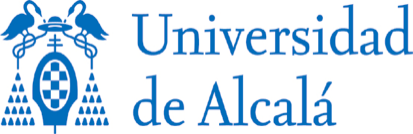 DEPARTAMENTO DE FILOLOGÍA MODERNAC/ Trinidad 528801- ALCALÁ DE HENARES, MadridTelf:+ 34 91 885 53 09 / 44 41- Fax : +34 91 885 44 45Email: traduccion.online@uah.es / carmen.pena@uah.es  https://uahmastercitisp.es/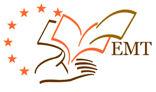 Convenios de colaboración con empresas y entidadesBolsa de empleoFormación complementariaAcciones generales para alumnos de la UAH